Sangfuglen barnehage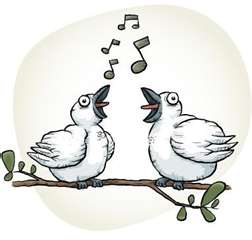 Årsplan del || 2022-2023Velkommen til oss i Sangfuglen barnehage!Sangfuglen barnehage åpnet i august 1991 og er en en-avdelings privat barnehage. Vi har en barnegruppe på ca 15 barn hvert år, alder på barna er fra 0 til 6 år. Vi har et personale på 2 voksne med pedagogisk utdanning og 2 assistenter. Disse er veldig stabile og har jobbet sammen i årevis. Barnehagen holder til i en gammel villa i en frukthage sentralt i Lyngdal. Vi har egen buss for å hente/bringe barna hjem og til turbruk. Vi er veldig glade i utelek både i barnehagen og på tur. Vi er derfor veldig mye ute. Inne er barnehagen delt opp i mange rom, hvor vi legger opp til veldig ulike aktiviteter. Dukke og kjøkken lekerom, gymnastikkrom, musikkrom og formings og oppholdsrom. Dette gjør at barna kan fordele seg i små grupper i mange forskjellige tilbud. Vi har utdannede pedagoger i musikk som gir barna en halv times daglig musikk, dans og sang undervisning. Årsplanen er et arbeidsredskap for de ansatte i barnehagen. Planen inneholder en oversikt over tema og planer for det kommende året. Hver måned leverer vi ut månedsplan. Her vil det stå mer om det daglige arbeidet med barna, det som har blitt gjort og om planer og innhold for neste måned. I tillegg til Årsplan del || har vi en Årsplan del | som gjelder fra 2020-2024. Den inneholder blant annet vår visjon, våre verdier og satsingsområder. Årets temaer TRAFIKKTrafikk i rammeplanenTrafikk er nå integrert som en del av rammeplanen gjennom fagområdet nærmiljø og samfunn.I rammeplanen står det «Gjennom arbeid med nærmiljø og samfunn skal barnehagen bidra til at barna utforsker ulike landskap, blir kjent med institusjoner og steder i nærmiljøet og lærer å orientere seg og ferdes trygt.»Det betyr at trafikksikkerhet blir en tydeligere del av barnehagehverdagen.I Sangfuglen barnehage bruker vi materiale til Trygg trafikk, og her får barna møte Tarkus som er et beltedyr. Han har ni belter på ryggen sin, og når han er i bil har han ti. Da er han et bilbeltedyr. Tarkus er karakterisert ved at han viser stor omsorg for andre og opptatt av hvordan de har det. Det er viktig når vi er i trafikken sammen med mange andre trafikanter.Årshjulet til www.tryggtrafikk.noHøst: Krysse vei i lyskryss/veikryssGå langs gang- og sykkelveiTrygt eller farlig; refleksvestSanser i trafikken; refleksjakt Trafikkregler; den viktigste trafikkregelenSikkerhet; hvordan virker en refleks? «Skolestarterne; reflekstelling»Vinter:Krysse vei; gangfelt med snøGå langs vei; brøytebilTrygt eller farlig; snø og is på veienSanser; syn og hørsel om vinterenTrafikkregler; hensyn og samarbeidSikkerhet; bilbelte«Skolestarterne; utforsk glatta»Vår: Krysse vei uten gangfeltGå langs vei uten fortauTrygt eller farlig; lukk portenSanser i trafikken; se og høreTrafikkregler; trafikkskiltSikkerhet; sykkelhjelmSkolestarterne; kartSommer: Krysse vei med gangfeltGå langs vei med fortauTrygt eller farlig; på parkeringsplassen Sanser i trafikken; «jeg fant, jeg fant!»Trafikkregler; hvorfor finnes de? Sikkerhet; hvordan virker sykkelhjelmen?LIVET I NATURENNatur, miljø og teknikk: Naturen gir rom for et mangfold av opplevelser og aktiviteter til alle årstider og i all slags vær. Naturen er en kilde til skjønnhetsopplevelser og gir inspirasjon til estetiske uttrykk. Fagområdet skal bidra til at barn blir kjent med og får forståelse for planter og dyr, landskap, årstider og vær. Det er et mål at barn skal få en begynnende forståelse av betydningen av en bærekraftig utvikling. I dette inngår kjærlighet til naturen, forståelse for samspillet i naturen mellom mennesket og naturen. Praktisk informasjonInformasjonPå vår hjemmeside finner du:Oppdatert informasjonVedtekterFørskoleplan for åretPlanerVi har to årsplaner:Del | - Generell del for barnehagen som gjelder for 4 år av gangenDel || - Mer info om tema/områder vi jobber med for 1 år om gangen MånedsplanHver måned legger vi ut plan på vår hjemmeside med informasjon med hva vi skal gjøre samt annen viktig informasjon for den gjeldende måneden. Henting og leveringBarnehagens åpningstid er kl.06.30-16.00 (16.30 etter avtale)Barna skal være levert innen kl.09.30. De fleste aktiviteter begynner da.Gi beskjed dersom andre enn de vanlige henter.Barnehagen skal ha beskjed dersom barnet skal ha fri eller er syk før klokken 09.30. Bursdagsfeiring Fokus: Barnet BursdagskroneBursdagssamling med sang og bokBursdagsgave AnsattePå vår hjemmeside finner du oversikt over ansatte i barnehagen.Vi gleder oss til å bli kjent med deg. SmittevernI forbindelse med korona situasjonen har barnehagen iverksatt flere tiltak. Noen langvarige og kortvarige. Følg med på vår hjemmeside om oppdatert informasjon. Diverse info:Planleggingsdager:Disse dagene vil barnehagen være stengt dette barnehageåret:21.oktober, 23.desember og 19.mai. I tillegg er barnehagen stengt julaften, i romjula og i påskeuka. Sommerferien 2023 vil være uke 27,28,29 og 30 (3-30.juli)Arrangementer og merkedager vi markerer i vår barnehage:KarnevalBursdagerLuciaJul/juleavslutningPåskeSommeravslutning/sommerfestBarnehagedagen Overnatting med førskolebarna før skolestartDagsplan En vanlig dag i Sangfuglen barnehage, vil omtrent være slik:06:30 Barnehagen åpner
Vi ønsker barna velkommen til en ny dag. Vi hilser på hverandre og småprater litt slik at barnet får en god start på barnehagedagen.Vi oppfordrer foreldre til å fortelle om det er hendt noe som er av betydning for barnet, slik at vi kan se det enkelte barn på en best mulig måte. Frilek inne, som fortsetter etter frokost.06:30 – 08:00 Frokost
De barna som ikke har spist frokost hjemme får tilbud om enten knekkebrød, skiver eller havregrøt og drikke her. Det er godt for både barn og voksne å få lov til å starte dagen i rolige omgivelser og snakke sammen om hva vi har opplevd og hva vi har lyst til å oppleve eller gjøre den dagen. Barna øver seg på å snakke og setter ord på opplevelser, mens flere lytter. De lærer å vente på tur og å be hverandre om hjelp.08:00-09:45 Frilek inne
Barna leker med det de har lyst til på de ulike rommene, i den etasjen de ønsker. Vi voksne er med og deltar og observerer, men lekene/aktivitetene er i liten grad voksenstyrte. Her kan barna velge mellom blant annet lekestue på loftet, formingsaktiviteter eller konstruksjonslek i stua eller hoppeputer og store byggeklosser i kjelleren. 9:45 Rydding
Etter frileken rydder små og store sammen. Barna utfører en viktig jobb, de lærer å ta ansvar for sine omgivelser.10:00 Forskjellige aktiviteter
Barna samles til samlingsstund, hvor vi synger, leser, leker og snakker sammen. Noen barn skal kanskje på tur, mens andre skal ha aktivitet eller lek i barnehagen. Vi oppfordrer alle til å komme i barnehagen før kl 09.30, så barnet får være med på dagens aktivitet, tur etc. Hvis dere ønsker å komme senere en dag vil vi gjerne at dere ringer og gir oss beskjed.10:30 Sang/musikksamlingI barnehagen vår er det en lang tradisjon for en felles sang/musikksamlingsstund. Da samles barna i gruppa til et opplegg med sang, musikk, dans, fortellinger, lek og dialog. Samlingsstunden handler om fellesskap, tilhørighet og å dele opplevelser. 11.00 Lunsj
Vi ser på måltidet som et viktig samlingspunkt i løpet av dagen. Vi vil at måltidet skal være både sosialt og trivelig. Maten skal være ikke bare velsmakende, men også fin å se på. Barna spiser brød, pålegg, melk og frukt. Fredag lager vi middag/varmmatBarna lærer å sitte i ro, spise selv og forsyne seg selv (ikke nå pga Coronaen). Barna lærer å bli selvstendige, ta ansvar og vise omsorg for hverandre. De yngste barna spiser tidligere. Vi vurderer barnas dagsform og legger dagen opp i forhold til barnas behov.11.30 Påkledning
Bleieskift for de minste. Barna kler seg selv eller får hjelp til påkledning. De eldste barna blir oppfordret til å klare mest mulig selv og til å hjelpe hverandre. De andre barna øves gradvis i å mestre enkeltsituasjoner i påkledning. Barna går ut etter hvert som de blir ferdig sammen med en voksen, en voksen blir igjen inne med de som trenger litt mer hjelp/tid. 12.00 Frilek ute og sovetid for de yngste barna
Vi er så heldige at vi har en flott uteplass i barnehagen. Barna leker med det de har lyst til på lekeplassen. Ute er det mindre voksenstyrte aktivitet, men de voksne er hele tiden til stede med barna. Personalet avvikler pauser i sove-/utetiden.14.00 Måltid
Barna har med seg sin egen nistepakke, med for eksempel yoghurt, skive, frukt eller grønnsøker. De får melk/vann til maten her i barnehagen. Vanligvis spiser vi dette måltidet inne, men det hender at vi setter oss ute.14.30 Frilek inne eller ute resten av dagen
Barna velger mellom ulike aktiviteter. Barn oppfordres til å ta sin del av ryddingen før de går hjem.16:00 Barnehagen stenger
Ved henting forteller personalet litt om hvordan barnets dag har vært.1-22-33-44-6- Turer i nærområdet. - Se på bilder av kjente dyr og bli kjent med hvilke lyder de lager.- Oppleve glede ved å være ute i ulikt vær og ulike årstider. - Utforske barnehagens uteområde.-Turer i nærmiljøet.-Studere hva vi finner på bakken, i skogen, i fjæra osv. - Bruke materialet som inspirasjon til estetiske uttrykk. - Lære navn på noen vanlige insekter, planter og dyr.- Lære seg gode holdninger og respekt for naturen.- Oppleve undring over naturens mangfoldighet.- Kjennskap til årstidene.- Lære om sortering av søppel og hvorfor dette er bra for naturen.- Lære om skiftningene i naturen gjennom årstidenes gang. - Undre seg over naturen og se på planter, insekter, fugler osv. - Følge med været, temperatur, snødybde ol.- Vite hvilken dag, måned vi er i.- Lære ukedagene i rekkefølge.- Lære noe om ville dyr og bondegårdsdyr.- Gapahuk-uke i forbindelse med friluftslivets uke.- Vite hvordan vi ferdes i naturen.- Lære å kle seg etter været.- Kjenne igjen former ute i naturen.- Lære navn på vanlige trær, planter, insekter og dyr i nærmiljø.- Få prøve seg i å bruke digitale verktøy. - Få erfaring med naturfagene fysikk, kjemi og biologi.- Sortere søppel for gjenvinning. - Gapahuk-uke i forbindelse med friluftslivets uke.Telefonnummer og kontaktSangfuglen barnehage:Benedikte Limmesand                                                   97760533Mail: Benedikte Limmesand: benedikte_limmesand@hotmail.com Hjemmeside: Informasjon til alle foresattewww.minbarnehage.no/sangfuglen 